План-конспект занятияпедагога дополнительного образования Шитиковой Марины АлександровныОбъединение: танцевальный коллектив «Крылья»Группа – 02-107Программа - «Современные танцы»Дата проведения: - 22.12.2022.Время проведения: 13.30Тема занятия: «Отработка техники исполнения движения. Танец Хип-хоп».Цель занятия: укрепление мышц корпуса, рук и ног, развитие мышечной системы, связок, суставов; стимуляция кровообращения, что обеспечивает все внутренние органы питательными веществами и кислородом; Рекомендуемый комплекс упражнений:И.п. стоя: выполняем круговые вращения головой, плечами, разогреваем мышцы рук, корпуса ног. Выполняем наклоны, «Мельница», махи ногами. Поочередные выпады.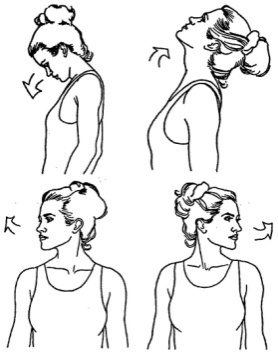            .                         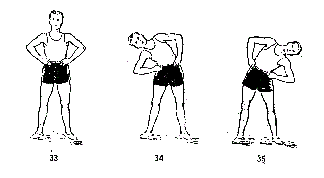 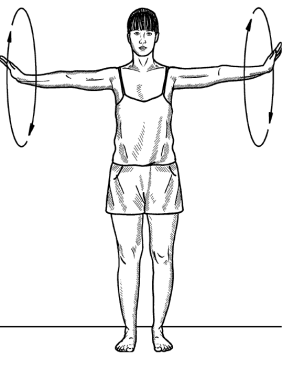 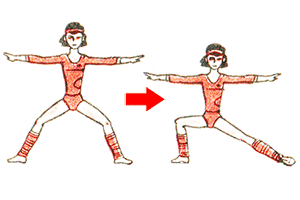 Упражнение «Бруклин Дэнс»«Кач» — это раскачивание путем плавного сгибания коленей.«Кач» можно потренировать следующим образом: слегка подпрыгнуть вверх и, приземлившись, мягко согнуть колени. Сделать так нужно несколько раз — чтобы почувствовать, что вы прыгаете, словно мячик, только плавно и мягко.Движения ногами- На счет «и» широко расставить ноги.- На счет «раз» скрестить их в небольшом прыжке.- На счет «и» поверните стопы внутрь, носки и колени должны сближаться, а пятки, наоборот, отдаляться.- На счет «два» «откройте» стопы, повернув их в исходное положение. Выполняя движения ногами, не забывайте про тот «кач», о котором мы говорили в начале.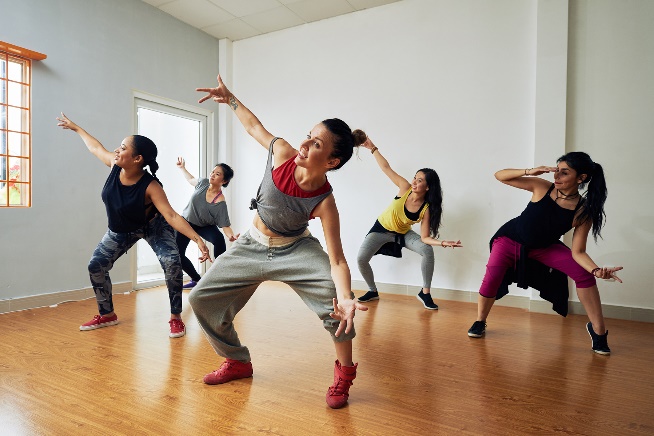 Движения руками- На счет «и» сделайте замах, вытянув руки за спиной и выпрямив спину.-На счет «раз» плавно согните руки в локтях, покачнувшись вниз в таком положении. Кисти должны находиться примерно на уровне груди.-На счет «и» снова сделайте замах.-На счет «два» снова плавно согните ноги в коленях и руки в локтях, покачнувшись вниз в таком положении.Соединяем движения ногами и руками- На счет «и» широко расставьте ноги и сделайте замах, вытянув руки за спиной и выпрямив спину.- На счет «раз» скрестите ноги в небольшом прыжке и плавно согните руки в локтях, покачнувшись вниз в таком положении. Кисти рук должны находиться примерно на уровне груди.- На счет «и» поверните стопы внутрь и сделайте замах руками.
- На счет «два» «откройте» стопы, повернув их в исходное положение, и снова плавно согните ноги в коленях и руки в локтях, покачнувшись вниз.Основные ошибки, которые могут быть допущены при исполнении этого движения:-невыполнение основного кача-нечеткая работа рук при добавлении движений ногамиДанные ошибки исправляются многочисленным повторением с усилением направленности кача в корпусе и ногах с каждым повторением и прослушиванием ритма при соединении движений в руках и ногахДомашнее задание: - выполнение упражнений под музыкуОбратная связь:Фото самостоятельного выполнения задания отправлять на электронную почту metodistduz@mail.ru для педагога Шитиковой М.А.